ČSS, z. s. – sportovně střelecký klubOstroj OpavaC – 0004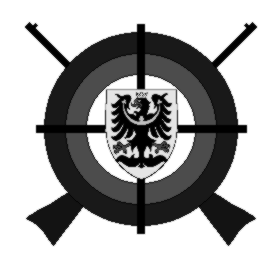 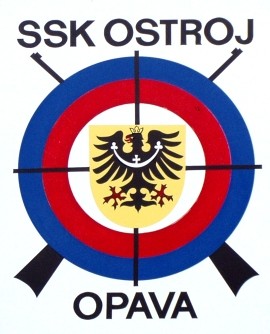 VÝSLEDKOVÁ LISTINASTŘELECKÉ SOUTĚŽEPOHÁR OSTROJE OpavaLM, SM 60, 3x20 Opava, neděle 14. května 2023Organizační výbor soutěže:Ředitel:                                            	Jiří Krečmer	Hlavní rozhodčí:			      	Pavlína Krečmerová		rozhodčí  A1541PHK:						            Jakub Hudymač		rozhodčí  C1991						            Ing. Jiří Krečmer		rozhodčí  B1641 RPČ:			      	               Václav Kelnar 			rozhodčí  C1877			Disciplína:	LM 60Kategorie:   Muži, juniořiDisciplína:	SM 60Kategorie:	Dorostenci, dorostenkyDisciplína:	SM  3x20Kategorie:	Muži, junioři, dorostenci, dorostenkyV Opavě 14. 5. 2023                                                                                                     Jiří Krečmer                                                                                      ředitel závodu a předseda klubu                        Sponzoři soutěže:                                   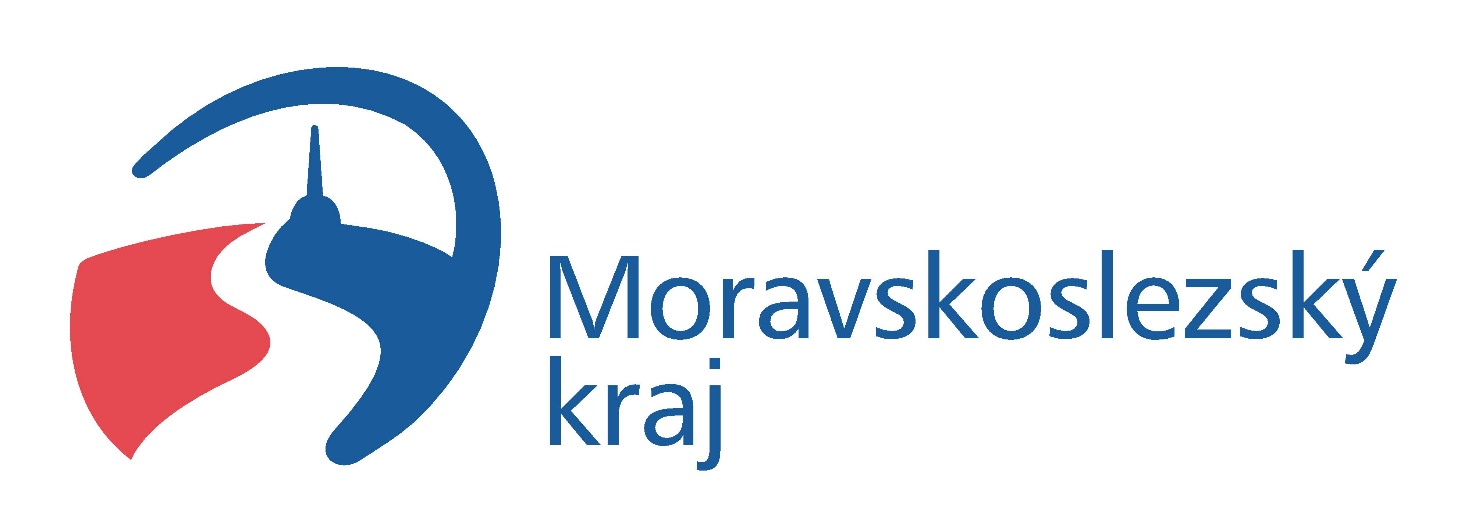 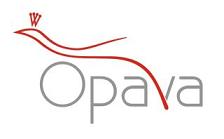 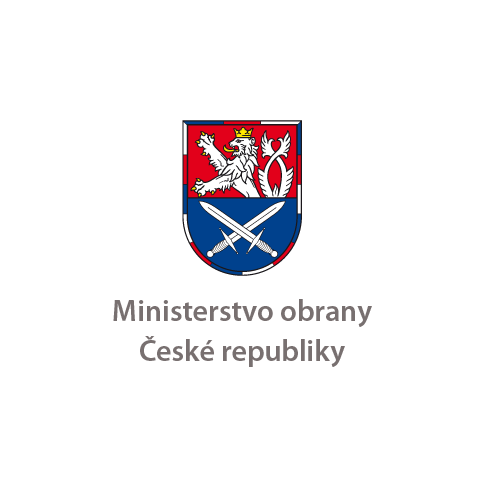 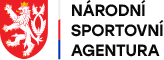 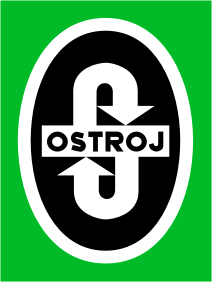 Poř.JménoOrg.Průk.nar.L1L2L3L4L5L6CelkemCentr1HANKE Lukáš000440100200297959699959657827C2GEBAUER Vilém007900571196197979296949957526C3HUDYMAČ Jakub000441706200394979494989857525C4KYČERKA Miroslav003439310196097969697949457427C5TESAŘ David003439058197995959797939757421C6KOTLÁŘ Pavel003400414195594969793959456923C7VILKUS Jan003400421195594939796939556817C8KRČIL PetrAVZOAVZO 196996919096969456321C9PALUBJÁK M.AVZOAVZO 195293959294978855924C10HRBÁČ Josef003400423195393909291969355520C11PASKUDA Pavel00343877119598884938886835227C12ROMAN Václav00340041619658490868292875217CPoř.JménoOrg.Průk.nar.L1L2L3L4L5L6CelkemCentr1GEBAUER Adam007944433201197949695969457229C2VÁCLAVÍK Alex000444405201091969599959557126C3MEIXNEROVÁ B.000444388201097939494919356218C4MEIXNEROVÁ Z.000444389201096929096949456216C5TRLICA Karel000444368201091909192909154513C6KRČILOVÁ Helena000444891200588819487889353114C7SCHWACHOVÁ T.00044494220088691888991835286C8MACHURA Mikuláš00044494120118887898588885258C9HRUŠKA Lukáš000445322201090858090788350611C10KUČA Gabriel00044438620117975817578734614CPoř.JménoOrg.Průk.RočníkK1K2L1L2S1S2CelkemCentr1HANKE Lukáš000440100200295949497929556728C2HUDYMAČ Jakub000441706200393969497918455520C3PETEREK Pavel000443505200591909796898654915C4GEBAUER Vilém007900571196188829595828252414C5VÁCLAVÍK Alex000444405201079829996797751216C6SCHWACHOVÁ T.000444942200889869191747550610C7MEIXNEROVÁ Z.000444389201087889696786050512C8MEIXNEROVÁ B.00044438820108080979477775058C